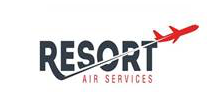 Resort Air Servicescredit Card Authorization for charter flight serviceAggies Blast on the Border – December 1st to 3rd, 2017By submitting this completed form, I hereby authorize Resort Air Services to use the information below to charge my credit card for charter air service for flights on December 1-3, 2017 from Dallas Love Field or Bryan / College Station FBO to Lajitas. Airfare is $899.00/person, plus tax*Email completed form to:  kakers@lajitasgolfresort.com  Questions? Call 972-885-7215.Today’s Date:      Type of Credit Card:   Visa     Mastercard     American Express    OtherCredit Card Number:      Credit Card’s Expiration Date:      Security Code:      Name as Appears on Credit Card:      Billing Address:       Printed Name (constitutes as authorized e-signature):      IMPORTANT:  For flight manifest, we need the following information:Departure City FBO:   Dallas Love Field FBO	  Bryan College Station FBOName as EXACTLY appears on driver’s license:      Date of birth xx/xx/xxxx:      Phone number to reach you:      Email address:      Indicate if you will have a golf bag:   Yes	     NoMembers on my team: #1      			   #2      		             #3      			   #4      *Airfare is non-refundable, but can be applied toward a future flight.  You will receive flight confirmation with departure information including address, contact detail of FBO at airport for your departure city.  Please arrive at the airport no later than 30 minutes prior to departure and if playing golf on same day you depart, dress for golf as luggage goes direct to room, golf bags to golf course. 